        Государственное бюджетное общеобразовательное учреждение                    «Специальная школа-интернат с. Ериловка»                           Липецкой  Области Елецкого района                                              Введение       Индейцы Центральной и Южной Америки начали возделывать фасоль за 3—4 тысячелетия до нашей эры. В Европе она стала известна благодаря испанцам в конце XVI века, а в России гораздо позже, в XVII—XVIII веках.    В Россию фасоль была завезена из Франции в середине ХVIII в. в царствование Елизаветы Петровны, и называлась она в то время «турецкие бобы» . Сначала ее использовали как декоративное и овощное растение и лишь позднее в юго-западных районах ее стали возделывать как зерновую культуру. Известно, что крестьяне Ярославской губернии выращивали фасоль. Признали ее также клинские и тверские огородники. Рассаду фасоли готовили в парниках. Затем русские переселенцы завезли фасоль в Сибирь. Однако в ХIХ — начале ХХ в. высевали фасоль мало и селекционными работами с ней не занимались. И до настоящего времени культура фасоли в России не имеет большого хозяйственного значения. Впрочем, в качестве овощной культуры она распространена повсеместно.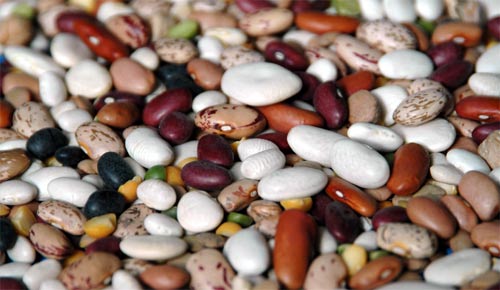                                  Особенности выращивания фасоли    Фасоль чрезвычайно требовательна к своим предшественникам. Нельзя размещать ее посевы на том месте, где раньше выращивались бобовые культуры.    Фасоль чувствует себя угнетенно на кислых почвах; их надо обязательно известковать, доводя показатель уровня кислотности до 6–7.   Лучшими предшественниками фасоли считаются огурцы, помидоры, капуста и картофель. Эти культуры оставляют почву рыхлой и без сорных растений.               Как определить тип почвы для фасоли?       Поскольку фасоль предпочитает влажные, плодородные почвы с нейтральной кислотностью, важно определить тип почвы до посадки культуры. При неподходящем грунте снижается урожайность фасоли, а растение развивается медленно.Выделяют три типа почвы:Легкие (песчаные и супесчаные). Земля, если ее набрать в ладонь и сжать, рассыпается. Она плохо удерживает влагу и питательные вещества. Для фасоли это не лучший вариант, но такая почва хорошо пропускает воздух. Чтобы сделать ее подходящей для фасоли, а именно повысить влагоемкость и утяжелить, вносят глину или сапропель.Суглинистые. Этот тип почвы больше всего подходит для фасоли. Земля в меру влажная, плотная и плодородная.Тяжелые (глинистые). Если набрать в ладонь такой земли и сжать, она хорошо держит форму. Такая почва влажная, но из-за ее высокой плотности, органические удобрения разлагаются медленно, поэтому наблюдается дефицит полезных веществ. Земля долго прогревается и фасоль лучше высаживать рассадой уже в средине мая. Чтобы улучшить почву для выращивания фасоли, вносят опилки и песок. Опилки вносят только осенью, предварительно замачивают в растворе азотных удобрений.          Паспорт исследовательского проектаРуководитель проекта: учитель биологии Токарева Татьяна НиколаевнаИсполнители проекта: учащиеся 7 классаЛиманская Рузана, Морев Даниил, Шеламова Алина, Яковлева Алёна, Лыткин Максим, Сосин НикитаТема: «Влияние плодородия почвы на рост фасоли»Проблема: Как плодородие почвы влияет на рост фасоли?Объект исследования: семена фасолиПредмет исследования: возможность выращивания данной культуры в почве с различным плодородием в комнатных условиях зимойЦель работы: определение влияния плодородия почвы для выращивания фасоли в комнатных условиях в зимнее времяЗадачи: - привлечь обучающихся к исследовательской работе;- подобрать литературу об исследуемом растении;- развивать навыки наблюдения и описания изменений, происходящих с исследуемыми растениями?- устанавливать закономерность изменений при прорастании и росте фасоли в условиях различного плодородия почв.Рабочая гипотеза:  мы предполагаем, что в почве с добавлением песка развиваться растения будут хуже, чем в почве с добавлением перегноя.                                          Ход исследования                                              План работыЗамачивание семян фасоли – 25.01.2019 г.Подготовка почв: в одном ящике почва с добавлением песка, во втором – почва с добавлением перегноя – 25.01.2019 г.Посев семян в подготовленную почву – 26.01.2019 г.Наблюдения за прорастанием семян и ростом растений - с 25.01.2019 г. по 18.03.2019 г.                    Практическое выполнение исследования                           проводила группа ребят 7 класса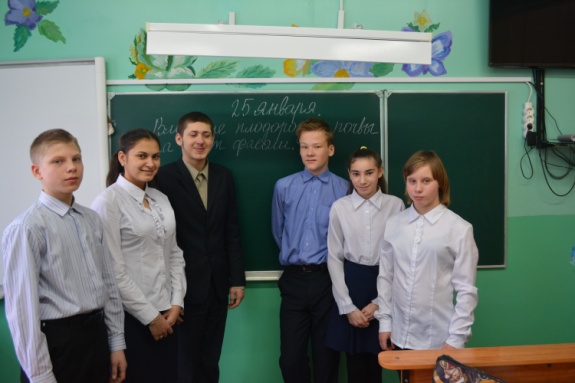 №1.ЛиманскаяРузана и Сосин Никита готовят почву с добавлением песка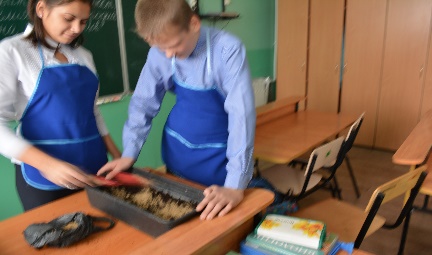                                         25 января 2019 года№2.Морев Даниил и Яковлева Алёна готовят почву с добавлением перегноя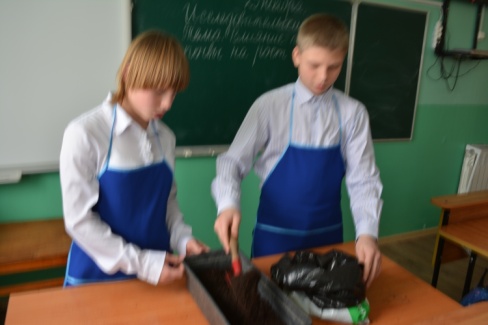                                        25 января 2019 года№1. Сосин Никита и Лиманская Рузана высаживают семена фасоли в почву с добавлением песка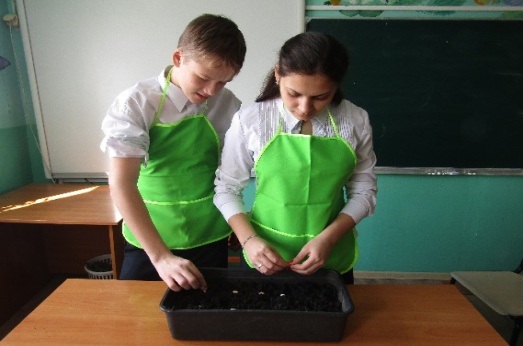                                              26 января 2019 года№2. Шеламова Алина и Лыткин Максим высаживают семена фасоли в почву с добавлением перегноя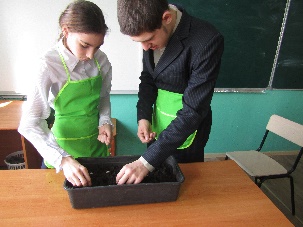                                              26 января 2019 года                                  Наблюдения за ростом растений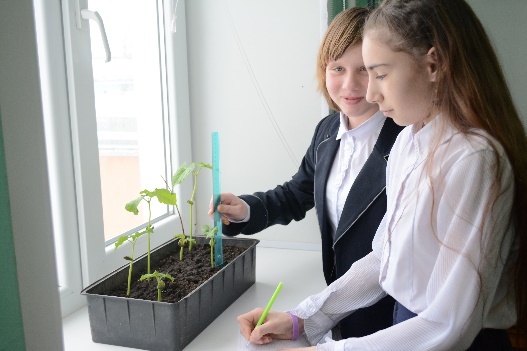              Опыт №2 – измерение высоты проросших растений                                (Шеламова Алина и Яковлева Алёна)              Опыт №1 – семена проросли 05.02.2019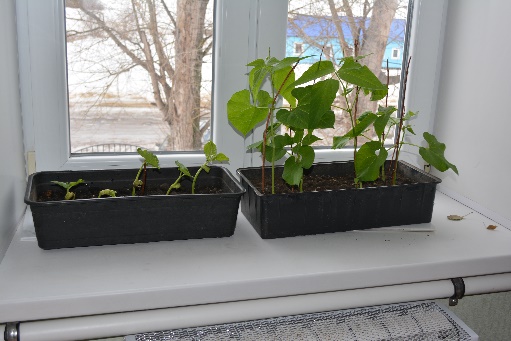                                        Сравнение   двух образцов.    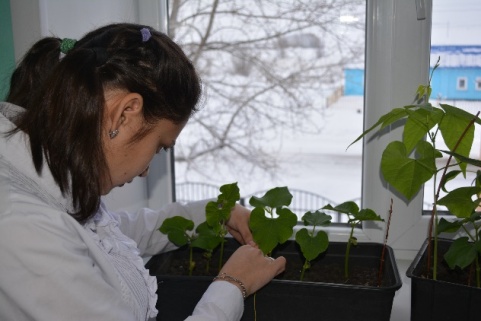 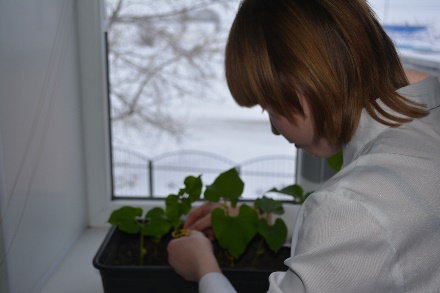                    Лиманская Рузана                        Яковлева Алёна                               Измерение высоты растений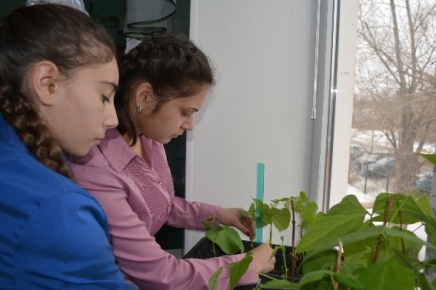 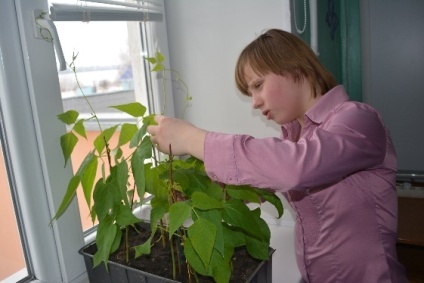                      Шеламова Алина и                            Яковлева Алёна                     Лиманская Рузана                                    Измерение высоты растений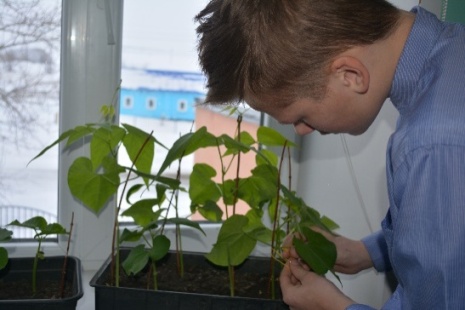 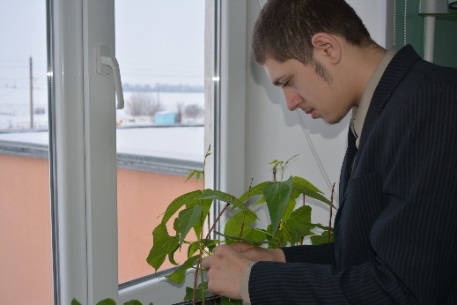            Сосин Никита                    Яковлева Алёна                Лыткин Максим                                             Подвязывание растений                      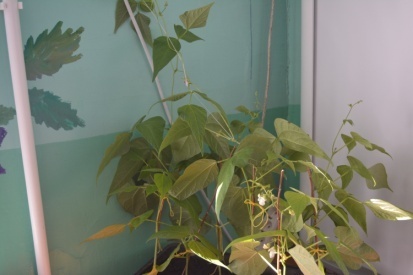 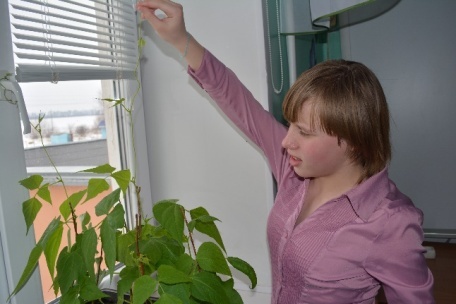                Яковлева Алёна – выросли усики и появились цветки    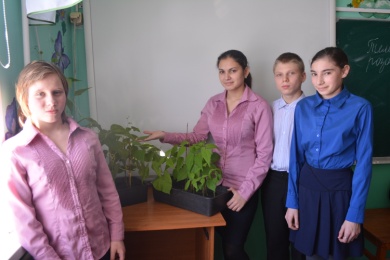                      Окончание проектно-исследовательской работы                                Результаты исследованияПроект проводился с 25 января 2019 г. по 18 марта 2019 г. – всего Результаты опыта таковы:Опыт №1 (почва с добавлением песка) – семена взошли позже, чем в опыте №2,  на 5 дней. Растения слабые, стебли тонкие. Рост и развитие побегов замедленные. Растение выросло низкорослым.  Все этапы развития начинались позже, чем у растений, растущих в плодородной почве. Единичные усы появились через 31 день. Редкое цветение началось через 39 дней. К моменту завершения опыта плоды не появились.Опыт №2 (почва с добавлением перегноя) – Семена взошли через 4 дня. Проростки развивались быстро. Растения формировались с хорошим стеблем. Листья широкие. Проходят все стадии вегетативного развития: прорастание, рост, выпускание усов, цветение, появление и развитие семян. Усы появились через 25 дней. Цветение началось через 31 день. Плоды - бобы начали формироваться через 44 дня.                       Вывод по результатам проведённой                    проектно – исследовательской работе     При посадке семян фасоли в почву с добавлением перегноя – (плодородная почва),  растения прорастают и развиваются хорошо.     При посадке семян в почву с добавлением песка – (малоплодородная почва), семена проросли позже, растение развивалось медленно.                           Опыт закончился 18 марта 2019 года                                         Литература1.Васильев В. Проектно-исследовательская технология: развитие мотивации. – Народное образование. – М., 2000, № 9, с.177-180.2.Зуев, А. М. Проектная деятельность в образовательном процессе // Основы безопасности жизни. – 2014. - № 1. – С. 36-413.Новикова Т.Д. Проектные технологии на уроках и во внеучебной деятельности. Народное образование. 2000, № 8-9, с.151-157.      4.Казачкова, М.Б.  Проектный метод как средство повышения качества       образования / М. Б. Казачкова// Исследовательская работа школьников. –         2013.-№4. - С.115-122.      5.Уход за растениями. 300 вопросов и ответов И. Крупичева, 2004.      6.Мир культурных растений. Справочник/, . – М.: Мысль, 1994      7. Интернет – сайты: http://ru. wikipedia. Org; http://*****/fasol. php      Дата                Размеры31.01.201904.02.2019Семена начали проростатьОт 4 см до 8 см      Дата                Размеры12.02.2019№2От 13 см до 20 см№1От 3 см до 6 см      Дата                Размеры23.02.201926.02.201927.02.201911.03.2019№2 Выросли усики№1Начали расти усики№2 Растения зацвели№2 Стали появляться плоды – бобы№1 Цветки на растениях и плоды не развились